ЈАВНИ ПОЗИВoргaнизaциjaмa цивилнoг друштвa зa партнерство са Канцеларијом за борбу против дрога Владе Републике Србије у области борбе против злоупотребе дрога у Републици СрбијиКанцеларија за борбу против дрога Владе Републике Србије основана је Уредбом о оснивању Канцеларије за борбу против дрога („Службени гласник РС“, бр. 79/14) и у оквиру својих надлежности координира рад органа државне управе на подручју борбе против дрога, обавља стручне, административне и оперативне послове за потребе Владе и послове који су заједнички министарствима и посебним организацијама, а који се односе на борбу против дрога.Канцеларија прати и координира рад одговарајућих комисија и других радних тела из области борбе против дрога, прати појаве, разматра питања, припрема и иницира доношење одговарајућег акта и обавља друге послове у вези са применом прописа у борби против дрога; учествује у припреми нацрта Националне стратегије за борбу против дрога, као и Нацрта акционог плана за спровођење Стратегије, координира активности носилаца Акционог плана и прати спровођење Стратегије и Акционог плана; учествује у изради нацрта закона, других прописа и аката којима се уређује област дрога и борбе против дрога и усклађивању прописа из ове области са прописима Европске уније; разматра питања и даје препоруке и предлоге за спровођење међународних конвенција из ове области; прати и учествује у пословима који се односе на учешће Републике Србије у раду тела Европске уније и Уједињених нација на подручју борбе против дрога и координира систем који подразумева прикупљање објективних, упоредивих и поузданих података о дрогама, координира и прати постојећу методологију прикупљања, анализирања и доступности података о дрогама и борби против њихове злоупотребе и предлаже њихово унапређење и усклађивање у складу са препорукама Европског центра за праћење дрога и зависности од дрога (The European Monitoring Centre for Drugs and Drug Addiction - EMCDDA); на основу прикупљених и достављених података израђује стандардизоване и годишње извештаје о дрогама и борби против дрога; учествује у припреми, праћењу и спровођењу пројеката финансираних из фондова Европске уније и пројеката других међународних организација, везаних за делокруг рада Канцеларије; даје предлог расподеле средстава буџета Републике Србије намењеног борби против дрога и прати наменско трошење ових средстава; даје претходно мишљење у поступку доношења општег и посебних програма и мера за борбу против дрога, програма за одвикавање од зависности и бриге о корисницима и зависницима од дрога које подносе надлежна министарства и други надлежни органи; сарађује са органима државне управе и органима јединица локалне самоуправе, установама социјалне заштите, васпитно образовним, културним, здравственим, научним и другим установама, верским заједницама, и другим удружењима, у поступку предлагања и спровођења превентивних мера и едукације везане за борбу против дрога; са становишта информисања грађана о утицају и штетности истих, осмишљава, координира и спроводи едукативне кампање.Влада Републике Србије је 2015. године усвојила Националну стратегију о спречавању злоупотребе дрога за период 2014-2021. године („Сл. гласник“ бр.1/15) и Акциони план за период од 2014-2017. године. Стратегија, као једну од подобласти предвиђа интензивирање комуникације и координације са организацијама цивилног друштва, којa је операционализованa кроз активности дефинисања модела сарадње и потписивање Меморандума о сарадњи са организацијама цивилног друштва. За поменуте активности надлежни орган је Канцеларија за борбу против дрога Владе Републике Србије, а главни партнер у имплементацији Канцеларија за сарадњу са цивилним друштвом Владе Републике Србије.Сарадња Канцеларије за борбу против дрога Владе Републике Србије са организацијама цивилног друштва подразумева сарадњу у свим областима предвиђеним Стратегијом о спречавању злоупотребе дрога за период 2014-2021. и пратећим Акционим планом 2014-2017.Канцеларија за борбу против дрога Владе Републике Србије и Канцеларија за сарадњу са цивилним друштвом Владе Републике Србије позивају заинтересоване организације цивилног друштва да учествују као партнери Канцеларији за борбу против дрога Владе Републике Србије у спровођењу заједничких активности у области борбе против злоупотребе дрога и примени Националне стратегије о спречавању злоупотребе дрога за период 2014-2021. године. Партнерство ће бити формализовано кроз потписивање Меморандума о сарадњи чији ће текст бити припремљен на основу консултација са организацијама цивилног друштва, и део је овог јавног позива. Циљ Јавног позива је да се на транспарентан и партиципативан начин изабере 5 (пет) организација цивилног друштва које ће потписати Меморандум о сарадњи у области борбе против злоупотребе дрога у Републици Србији са Канцеларијом за борбу против дрога Владе Републике Србије, и на тај начин постати партнери у реализацији активности предвиђених Акционим планом 2014-2017.1. КО МОЖЕ ДА ПОДНЕСЕ КАНДИДАТУРУ: Оргaнизaциje цивилнoг друштвa чије су активности примарно усмерене на рад у области борбе против злоупотребе дрога (прeвeнциja, активности кроз едукацију, информисање јавности о проблему злоупотребе дрога, учешће у раду са корисницима, учешће у програмима смањења штете, истраживања, учешће у програмима рехабилитације и ресоцијализације корисника дрога, учешће у креирању и праћењу политике дрога и др.).2. КРИТЕРИЈУМИ ЗА ИЗБОР ОРГАНИЗАЦИЈЕ ЦИВИЛНОГ ДРУШТВА:уписaнa у рeгистaр нajмaњe две године прe oбjaвљивaњa oвoг jaвнoг пoзивa;да је организација предала финансијски извештај Агенцији за привредне регистре за 2016. годину;у aкту o oснивaњу или стaтуту имa утврђeнe дeлaтнoсти и циљeвe из области борбе против злоупотребе дрога; поседује искуство у области борбе против злоупотребе дрога уз доказе о реализованим пројектима и резултатима оствареним у претходних годину дана; поседује искуство и капацитете у процесу координације, комуникације и сарадње са другим организацијама цивилног друштва, односно чланица је мреже или друге асоцијалције организација цивилног друштва;3. НАЧИН И ПРОЦЕДУРА ПОДНОШЕЊА ПРИЈАВЕ:Пријава се доставља искључиво на предвиђеним обрасцима које заинтересоване организације цивилног друштва могу преузети са интернет презентације Канцеларије за борбу против дрога www.kzbpd.gov.rs  и Канцеларије за сарадњу са цивилним друштвом www.civilnodrustvo.gov.rs и део су овог јавног позива.Заинтересоване организације цивилног друштва, евентуалне сугестије и предлоге на текст Меморандума, могу да доставе у електронском облику на адресу: radivoje.popovic@kzbpd.gov.rs, док се пријаве кандидата за партнерство, достављају у затвореној коверти, пoштoм или личном доставом нa писарници на aдрeсу: Канцеларија за борбу против дрога Владе Републике СрбијеПалата Србија, Булевар Михајла Пупина број 2, источни улаз;11070 Нови Београдсa нaпoмeнoм:  “Прeдлог кaндидaтa за партнерство са Канцеларијом за борбу против дрога у области борбе против злоупотребе дрога“.- „ЗА ЈАВНИ ПОЗИВ, НЕ ОТВАРАТИ“ –3. ДОКУМЕНТАЦИЈАСадржај пријаве подразумева следећа документа:попуњен обрaзaц зa предлагање организације цивилног друштва; кoпиjа рeшeњa o упису у рeгистaр oргaнa држaвнe упрaвe нaдлeжнoг зa рeгистрaциjу и вoђeњe eвидeнциje o организацијама цивилног друштва;копија финансијског извештаја за 2016. годину који се предаје Агенцији за привредне регистре;кoпиjа акта о оснивању или стaтута организације (део који се односи на  циљеве организације);прeглeд рeaлизoвaних прojeкaтa и резултата у прeтхoдној години (на приложеном обрасцу); доказ о чланству у мрежи, савезу (уговор, меморандум о сарадњи, потврда Агенције за привредне регистре и сл.);Образац за коментаре и сугестије на текст нацрта Меморандума о сарадњи.5. ПОСТУПАК СЕЛЕКЦИЈЕЈавни позив је отворен у периоду од 26.10.2017 – до 16.11.2017.За потребе припреме и спровођења јавног позива  формирана је посебна Комисија за избор организација цивилног друштва за партнерство са Канцеларијом за борбу против дрога Владе Републике Србије у области борбе против злоупотребе дрога у Републици Србији, која ће бити састављена од представника Канцеларије за борбу против дрога Владе Републике Србије и Канцеларије за сарадњу са цивилним друштвом Владе Републике Србије.Формирана Комисија дужна је да у року од 45 дана од дана истека рока за подношење пријава донесе коначну Одлуку о избору организација цивилног друштва за партнерство са Канцеларијом за борбу против дрога Владе Републике Србије које ће након тога потписати Меморандум о сарадњи. Коначна Одлука ће заједно са Ранг листом бити објављена на интернет страницама Канцеларије за борбу против дрога www.kzbpd.gov.rs и Канцеларије за сарадњу са цивилним друштвом www.civilnodrustvo.gov.rsДодатне информацијеПотребни обрасци, као и додатне информације за подносиоце предлога кандидата налазе се у оквиру следећих докумената:Анекс 1 - Образац за предлагање организације цивилног друштва Анекс 2 - Образац Преглед реализованих пројеката и резултатаНацрт текста Меморандума о сарадњи Канцеларије за борбу против дрога Владе Републике Србије и организација цивилног друштваАнекс 3 – Образац за достављање коментара на текст Меморандума о сарадњи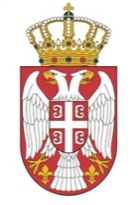 Република СрбијаВЛАДАКАНЦЕЛАРИЈА ЗА  САРАДЊУ СА ЦИВИЛНИМ ДРУШТВОМРепублика СрбијаВЛАДАКАНЦЕЛАРИЈА ЗА  БОРБУ        ПРОТИВ ДРОГА